                       МДОУ ЦРР детский сад «Колосок»       «По щучьему велению»Новогодний утренник в старших группах детского сада по                   одноименной сказке «По щучьему велению»Составила :                         Рецлова М.А.                      музыкальный руководитель высшей категориип. Буранный 2010 годДействующие лица:ВедущийЕмеляСнегурочкаБаба ЯгаДед МорозОформление и атрибуты:Щука - подвижная кукла Две пары ног – Емелины и Бабы ЯгиТопорик, составные части для берёзы, которую будет «рубить» ЕмеляПечка Бабы Яги с дымарём Видео о том, как Баба Яга заманивает Снегурочку к себе в домикМаленькие бутафорские ведёрки для русского народного танца с «По воду»Атрибуты к танцу «Цыганские узоры» - платки, бубен, детская гитара Инструменты для оркестраКуб для танца «Звёздочка с неба»Музыкальный материал:Хороводы – песни:«Зимняя сказка»  муз. и сл. Андрея Усачёва«Две ёлочки»  муз. Н.Берестовой, сл. Т.Петуховой «Подарок» муз. М.Парцхаладзе, сл. Н.Соловьёвой«Белые снежинки» муз. Г.Гладкова, сл. Ю ЭнтинаИгры:Игра «Море волнуется»ИграИндивидуальные номера:Оркестр детских инструментовЦыганский танец«Звёздочка с неба» (акробатический этюд на подвесном обруче)Танец с вёдрамиЗал празднично украшен, но ёлки не видно. Ёлка стоит за ширмой. На переднем плане «лес», домик Бабы Яги.Дети под «Новогоднюю песенку» проходят в зал, где горит только свет первой половинки зала, и рассаживаются на стульчики.Ведущая 1:		Дорогие наши гости!			Мы спешим поздравить всех!			Пусть придут в году грядущем			К вам удача и успех!			Пусть для всех людей хороших,			Не боящихся забот,			Будет он не просто новый,			А счастливый Новый год!Ведущая 2:		Опять зима, опять бело,			Опять сугробы намело.			Как будто белым мехом,			Дома укрыты снегом.			Снегом всё запорошило,			И деревья, и дома,			Это значит наступает			Настоящая Зима!1 ребенок. Снега прилетели и землю укрыли, 
Пурга и холодные ветры завыли, 
Но пусть непогода бушует и злится, 
На празднике будем мы веселиться. 2 ребенок. На празднике мы от души потанцуем, 
Любимые песни споем. 
А с Дедом Морозом чуть-чуть поколдуем 
И в сказку его попадем. 3 ребенок. В той сказке ждет новогоднее чудо, 
Там новых мы встретим друзей, 
И добрый волшебник придет ниоткуда, 
Исполнит желанья детей. Исполняется  «Зимняя  песенка»,которую поют либо сольно, либо дуэтом.Ведущая:	Итак! Внимание! Внимание!		Всех затаить прошу дыхание.		На радость всем и удивление		Мы начинаем представление!		Это присказка – не сказка,		Сказка будет впереди.		Сказка в двери постучится – 		Скажем сказке: «Заходи!»Дети вместе говорят : «Сказка, сказка, заходи!». После этих слов в зале гаснет свет, а зажигаются новогодние гирлянды, которыми украшен зал. В записи слышен звук топора, рубящего дерево и слышен голос Емели: «Нет, это дерево рубить не буду, оно большое, а я ленюсь!».После этого из-за ширмы выходит Емеля и рассматривает «берёзку» (состоит из пластмассового конструктора, оформленную под берёзу).Емеля:	Вот эта в самый раз!Намахивается, «рубит», но так, что бы составные части улетели в одну сторону. Полешки летят, а одно из них якобы попадает в Бабу Ягу. Она вскрикивает и падает  без чувств. Емеля пугается, делает ей искусственное дыхание, слушает сердце. Бабка приходит в себя, Емеля встаёт и опять ненароком задевает Ягу и она вновь падает. Наконец – то  она встаёт и сердито говорит:Яга:		Ты чаво размахался, людям не пройти, не проехать. Фулюган несчастный! А ну-ка, подь за мной, родненький. Щас я тебя на печке погрею, дурь – то из тебя и повылетит.Ведёт Емелю в домик, «сажает» его на печь (человек стоит в полный рост, а ноги выкидываются бутафорские).Яга:		Тьфу ты, нечистая. Дрова-то закончились. Придётся в лес опять ковылять, да дровишки собирать. А ты сиди, не фулюгань!Яга отворачивается и уходит. Емеля обращается к печке.Емеля:	Печка, печка, отпустила бы ты меня. Ну не хотел я бабушку обижать!Печка:	Сделай доброе дело, я тебя и отпущу.Емеля спрыгивает с печи, обходит её и видит, что на ней много «паутины».Емеля:	Дай-ка я тебя почищу, а то совсем паутиной обросла.Снимает «патину» и печка сияет и говорит.Печка:	Ну, что, Емеля, ты меня выручил, и я тебя тоже выручу. Садись на меня, увезу я тебя прочь из этого леса, подальше от Бабы Яги.Емеля вновь «садится» на печь и , выпуская клубы дыма, печь с Емелей уезжает из зала. Баба Яга, теряя поленья, пытается их догнать, но ничего не получается. Яга:		Ах, ты фулюган противный, обманул  – таки, бабушку. Ух, и рассердилась я. Ух и разбушевалась я. Чаво бы такого сделать вредного!? О, придумала! Приближается  Новый год, а если я украду внучку Мороза Снегурочку, то новый год никогда не придёт. Как только дотронется она до моей метёлки, то уже никогда не попадёт на ёлку.		Эники – беники – метёлки,		Не будет новогодней ёлки.		Бабушка немного поколдует		И Снегурочки на Новый год не будет.После этих слов в зале полностью гаснет свет, а  на экране видео: «По заснеженной  территории детского сада идёт Снегурочка и приговаривает: «Дорожка, зимняя дорожка, куда же ты меня привела? Кто же мне поможет найти детский сад?» В это время навстречу Снегурочке выбегают Зайка и Лисичка. Они приветствуют снегурочку и показывают ей, куда дальше идти. Снегурочка продолжает путь. Из-за кустов ей наперерез выскакивает Баба Яга, которая колдует и превращает Снегурочку в игрушку.(смотрите видиоприложение)После этого в зале загорается иллюминация, и ведущий обращается к детям:Ведущий:	Что нам делать, ребята? Как Снегурочку от Бабы Яги забрать. Вы волшебные слова знаете? (дети кричат слова, но всё не то). Нет, это не такие слова. Кто же нам поможет?Вновь слышится голос Емели:Голос Емели и его матери:	Не хочу я за водой. На улице холодно. Ну ладно, ладно схожу один раз.Звучит русская народная мелодия и из леса выходит Емеля с ведрами. Он обращает внимание на Ведущую. Емеля:	Это что за чудеса		И ни белка, ни лиса,		Вроде и не Василиса,		Точно, сказка – чудеса!Ведущая:	Нет, Емеля, мы вовсе не из сказки, а из детского сада «Колосок».Емеля:	А что это вы в сказке делаете?Ведущая:	Хотим Снегурочку спасти от Бабы Яги. Ты нам помочь не можешь?Емеля:	Вообще – то мне за водой надо, а  неохота. Ведущая:	Да ребята тебе помогут, а ты поможешь нам.Дети исполняют «Танец с ведрами», в процессе которого дети «выливают» воду из маленьких ведёрок в большое ведро Емеле. Он благодарит ребят и только хочет взять ведро как оттуда доносится голос:Голос:	Емеля, сжалься надо мной, Отпусти скорей домой.Ждут меня щурята,	Малые ребята!Емеля делает вид, что очень испугался и не понял, откуда идёт голос. Обращается к детям, не они ли это сказали? Дети отвечают, что нет. Емеля вновь начинает завязывать лапти. Голос вновь говорит те же слова. Емеля подходит к вёдрам, наклоняется и достаёт из ведра Щуку.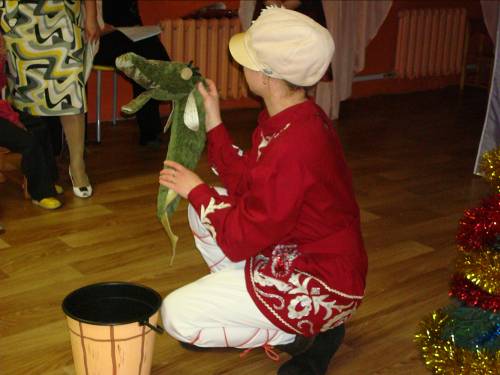 Емеля:			Ах, вот кто тут меня пугает. Вот славная уха получится, как раз под новый год.Щука:	Не надо, Емеля, из меня уху варить. Ждут меня в реке маленькие щурята, им без меня очень плохо. Я за себя дам дорогой откуп. Выполню любое твоё желание. Емеля чешет в затылке.Емеля:	Мне от тебя ничего не надо, а вот ребятам помочь хочется.Щука:	Запомните волшебные слова – по щучьему велению, по моему хотению – и любое желание ваше исполнится.После этих слов Емеля отпускает щуку в прорубь.Емеля:	Пора волшебные слова применить. А ну-ка дружно скажем: «По щучьему велению, по моему хотению, явись сюда Баба Яга.Звучит музыка и в зале появляется Баба Яга, наряженная под снегурочку.Б.Я.:	Здравствуйте! Я - Снегурочка красивая,
Деда Мороза внучка любимая.Ведущая вместе с детьми:Знаем, знаем, не обманешь,
Ты Снегурочкой не станешь.
Обмануть решила, да?
Злая ты, Баба Яга!Ведущая:	Нет, Б.Яга, нам надо настоящую снегурочку.Б.Я.:		Вот вы всё злая, да злая. Я ведь почему такая, потому что хочется новый  год встретить весело, а в лесу тишина и скукатища, да ещё и Снегурочку вам вернуть! Совсем пропал праздник.Емеля:	Ты, бабуля не печалься,		Ты, бабуля не грусти		Здесь хорошие ребята,		Музыканты, плясуны.Б.Я.:		А чаво они умеють-то!...Ведущая:	А что бы вы, бабушка, хотели услышать?Б.Я.:		Лес бы красивой музыкой порадовать.Емеля:	А ну, по щучьему велению, по моему хотению, Выходите музыканты,Да показывай таланты,Инструмент не забывай,Веселей на нём играй!Группа детей исполняет «Новогоднюю песенку» на детских музыкальных инструментах.                           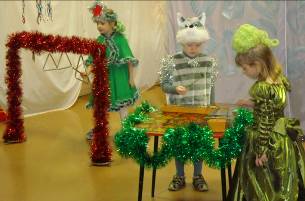 Б.Я.:		А теперь прошу скорей		Танец исполняйте мне.		Чтоб душа моя краса		Заплясала как и я.Емеля:	Это запросто, прошу		Щас, слова только скажу.		По щучьему велению,		По моему хотению		Заводи весёлый пляс		Потанцуйте –ка для нас.Группа детей исполняет «Цыганский танец», в который включается и Б.Я.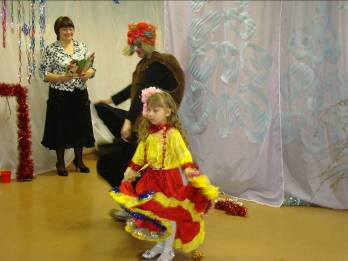 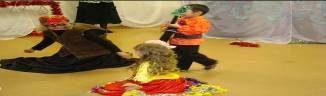 Б.Я.		Ох и повеселили душу, ай да молодцы.Ведущая:	Раз мы  тебе угодили, отдавай Снегурочку.Б.Я.:		Вообще-то, по всем сказочным правилам, выполняется три желания, а вы только два выполнили. Хочу ещё одно желание загадать.Ведущая:	Ребята, выполним ещё одно желание?Дети:		Да! Б.Я.:		Повеселили, душу согрели, а звезду с неба достать сможете?Емеля:	Вот это у тебя запросы, Ягулечка!Ведущая:	Ну большую звезду не обещаем, а вот звёздочку – это пожалуйста.В зале гаснет верхний свет, загораются гирлянды, и исполняется акробатический номер «Небесная звёздочка». Номер выполняется с использованием подвесного кольца. В конце номера артист дарит Б.Яге большую серебристую снежинку.Б.Я.:		Говорю я вам, спасибо,		Вас всех я благодарю.		Возвращаю вам Снегурку,		До свиданья говорю!		Помогай, Емелюшка!Емеля:	По щучьему велению, по моему хотению Снегурочка – краса, явись сюда сама! Звучит красивая музыка и в зал входит Снегурочка.Снегурочка:	Мои милые друзья!			Всем вам благодарна я.			Все вы знаю помогали,			От Яги меня спасали.			Я смотрю – ребята наши			Будто всех на свете краше!			С Новым годом поздравляю!			Счастья, радости желаю!Емеля:		Ну, а нам с бабушкой пора домой возвращаться, садись, Ягулечка , подброшу тебя к избушке. До свидания! Ну, по щучьему велению, по моему хотению, вези нас печка домой.Емеля и Б.Я. «садятся» на печь и уезжают из зала.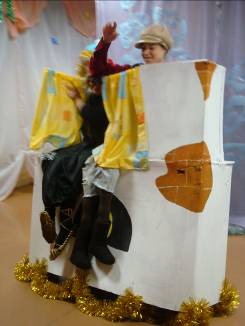 Ведущий:		Снегурочка, а почему ты одна? 			Где же Дед Мороз сейчас?			Не забыл ли он про нас?Все:			Дед Мороз мы ждём тебя!			Приходи скорей сюда!Из-за ширмы раздаётся голос Деда Мороза:«Слышу, слышу! К вам иду! Здесь, ребятки, я.Ау!». После этих слов звучит красивая музыка, ширма убирается и все видят Деда Мороза, а за ним Новогоднюю ёлку! Ёлку необходимо кому-то продвинуть вперёд.Д.М.:		Здравствуйте, дорогие дети, внученька!		Я тот самый Дед Мороз,		Вы меня видали в книжках,		Я веселье вам привёз.		В день хороший, новогодний		Пусть звенит ваш звонкий смех!		В гости к вам пришёл сегодня,		И подарки есть для всех!		Год назад у вас я был,		Никого не позабыл!		Собирайтесь-ка, ребята,		Поскорее в хоровод!		Песней, пляской и весельем		Встретим с вами Новый  год!Исполняется песня «Две ёлочки». Сразу после песенки Дед Мороз  предлагает поиграть в игру «Загадки для Деда Мороза».               «Загадки для Деда Мороза»
Дети:			  Добрый Дедушка Мороз,
                                 Посмотри-ка ты на нас.
                                 Догадайся, Дед Мороз,
                                 Что мы делаем сейчас?
Дети изображают игру на скрипке.
Дед Мороз:             Бороду чешете.
Дети:
                                Добрый Дедушка Мороз,
                                Посмотри-ка ты на нас.
                                Догадайся, Дед Мороз,
                                Что мы делаем сейчас?
Дети изображают игру на дудочке.
Дед Мороз:             Воздушные шары надуваете.
Дети изображают игру на пианино.
Дед Мороз:             Горох перебираете.
Ведущий :               Совсем ты, Дедушка, старенький стал, ни одной загадки не отгадал.  Дед Мороз:          Старенький? Вот я им сейчас загадки загадаю — пусть отгадать попробуют!
                               Глянул в оконце — 
                              Лежит белое суконце.
                                                                (Снег)
                               Без рук, без ног,
                               А рисовать умеет.
                                                               (Мороз)
                               Растет морковка
                               Вверх корнем ловко.
                                                            (Сосулька)
                               Вырос лес, белый весь,
                               Пешком в него не войти,
                               На коне не въехать.
                                                             (Морозные узоры на стекле)
Д.М.:		Вновь хочу услышать я		От вас песенку, друзья,		За руки беритесь,		В танце закружитесь.Исполняется  песенка «Белые снежинки».Д.М.:		Как прекрасно вы поёте,		Слушать можно долго.		Но охота мне сейчас		Сесть на стул под ёлкой.Снегурочка:	Садись, дедушка, садись. А ребята для тебя стихи прочтут.1реб.Лишь куранты пробьют 12,Распахнётся высокая дверь.И войдёт, чтоб остаться,Ты в него всей душою поверь.2реб.Пускай свистит и стонет вьюга,Пускай дорожки замело.А мы устроим нынче чудо, Все ждали этого давно.3реб.Нынче в зале столько света, Столько смеха и тепла.И улыбками согреты. Раскрываются сердца4 реб.100 друзей к себе позвалЭтот праздник новогодний, Он особенный сегодня, Новогодний карнавал.5 реб.Пусть кружится снег пушистый,Песенку метель поёт.Вокруг ёлочки душистойМы встречаем новый год.6реб.Здравствуй, ёлка, праздник славный!Здравствуй, песня, звонкий смех!тот сегодня самый главный, кто смеётся громче всех.7реб.Спасибо, дедушка Мороз,За то, что ёлку нам принёс!Игрушек сколько посмотри,Шары, гирлянды, огоньки.8реб.Наша ёлка в целом миреВсех  красивей и милей.Посмотрите, посмотрите,Сколько звёздочек на ней.9 реб.Мы глядим во все глаза,Ай-да ёлочка-краса!Пахнут все иголочки Новогодней ёлочки.10реб.И в таком нарядном платье Ёлка светится от счастья,С нами пляшет и поёт.И встречает Новый год!Д.М.:		Спасибо, дорогие,		Вам за стихи такие.		А теперь хочу сказать,		Пора подарки раздавать.Ведущий:	Дедушка, а ты знаешь какие подарки хотят дети?Д.М.:		Очень хочу услышать.Исполняется песенка «Подарок», после которой  из-за ёлки подскоками выбегают Заяц и Кот. В руках у них корзинка с подарком. Они читают стихотворение о Новом годе.- - - - - - - Д.М.:		А теперь дружно скажем: по щучьему велению, по моему хотению появитесь подарки . Ведущий:		Скажет старый год всем «до свидания»!,			Рассыпая в небе звёзды, как цветы. 			 Загадай скорей заветное желание.  			И как в доброй сказке сбудутся мечты.Новый год он стоит у порога,Новый год снова к нам он придёт!Пусть звезда горит над ёлкой новогодней,Пусть всегда сияют звёзды над странойДети встают горошком, исполняется песня «Новогодние мечты», после исполнения которой продолжает звучать мелодия и дети получают подарки от Деда Мороза.